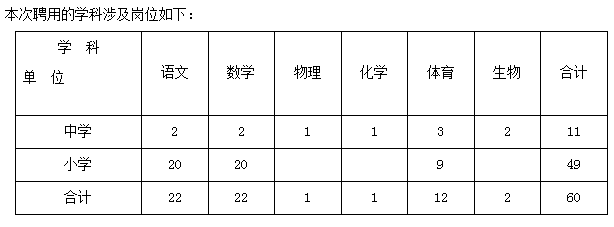 河北省秦皇岛市海港区招聘教师报名表备注：面试地点可填写东北师大、河北师大或秦皇岛市海港区。姓名姓名性别民族民族出生
年月照片户籍所
在地户籍所
在地政治
面貌学历学历毕业
时间照片身 份 证 号身 份 证 号身 份 证 号面试地点照片毕业院校毕业院校毕业院校所学专业所学专业家庭住址家庭住址家庭住址联系电话（座机）（座机）报考学科报考学科报考学科联系电话（手机）（手机）学习简历大学期间获得 奖励诚信承诺： 本报名表所填写情况均属实。若有虚假，自行承担一切责任。承诺人签名：年     月     日诚信承诺： 本报名表所填写情况均属实。若有虚假，自行承担一切责任。承诺人签名：年     月     日诚信承诺： 本报名表所填写情况均属实。若有虚假，自行承担一切责任。承诺人签名：年     月     日诚信承诺： 本报名表所填写情况均属实。若有虚假，自行承担一切责任。承诺人签名：年     月     日诚信承诺： 本报名表所填写情况均属实。若有虚假，自行承担一切责任。承诺人签名：年     月     日诚信承诺： 本报名表所填写情况均属实。若有虚假，自行承担一切责任。承诺人签名：年     月     日诚信承诺： 本报名表所填写情况均属实。若有虚假，自行承担一切责任。承诺人签名：年     月     日资格审查意见：签名：                   年   月    日资格审查意见：签名：                   年   月    日资格审查意见：签名：                   年   月    日资格审查意见：签名：                   年   月    日资格审查意见：签名：                   年   月    日